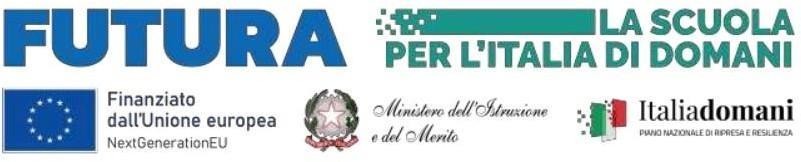 C.P.I.A. – Provincia di IMPERIAViale Rimembranze, 31 – 18100  IMPERIA - Tel. 0183/969909 C.F. 90088810081Sede Imperia Viale Rimembranze, 31  Tel. 0183/969909  Sede Associata Sanremo  - Villa Meglia -Corso F.Cavallotti, 123 Tel.  0184/541699 Sede Associata  Ventimiglia Via Roma, 61   Tel. 0184/351182 Sezione Carceraria di Imperia presso la Casa Circondariale di ImperiaSezione Carceraria di Sanremo presso la Casa Circondariale di Sanremoe-mail: immm04500q@istruzione.it  immm04500q@pec.istruzione.itAl Dirigente ScolasticoCPIA della provincia di IMPERIAOGGETTO: Allegato A – Domanda di partecipazione alla selezione per il conferimento di incarico di docente Formatore Mentor,  Linea di Intervento A,  per la realizzazione del progetto Piano Nazionale di Ripresa e Resilienza, Missione 4 – Istruzione e ricerca – Componente 1 – Potenziamento dell’offerta dei servizi di istruzione: dagli asili nido alle università – Investimento 3.1 “Nuove competenze e nuovi linguaggi”, finanziato dall’Unione europea – Next Generation EU – “Azioni di potenziamento delle competenze STEM e multilinguistiche  (D.M. n. 65/2023).Codice identificativo Progetto: M4C1I3.1-2023-1143-P-29885 Titolo del Progetto: Ampliare gli orizzonti ampliare le possibilità C.U.P. I54D23001970006Il/La	sottoscritto/a	……………………………………………………………………...…………… in servizio presso 	………………………preso atto dell’Avviso pubblico di selezione dei Mentor per il lavoro per la linea di intervento A nell’ambito del PNRR D.M. 65/2023 Progetto “Nuove competenze e nuovi linguaggi” consapevole che la falsità in atti e le dichiarazioni mendaci sono punite ai sensi del codice penale e delle leggi speciali in materia e che, laddove dovesse emergere la non veridicità di quanto qui dichiarato, si avrà la decadenza dai benefici eventualmente ottenuti ai sensi dell’art. 75 del D.P.R.n. 445 del 28 dicembre 2000 e l’applicazione di ogni altra sanzione prevista dalla legge, nella predetta qualità, ai sensi e per gli effetti di cui agli artt. 46 e 47 del D.P.R. n. 445 del 28 dicembre 2000DICHIARAla propria disponibilità a svolgere, oltre il proprio orario di servizio, l’incarico in oggetto.A tal fine dichiara:che le informazioni dichiarate sono conformi agli artt. 46 - 47 e 76 del DPR 28.12.2000 n. 445;di essere in possesso dei seguenti titoliTabella : PERCORSI STEM LINEA A – Selezione Formatore Mentordi aver preso visione dell’informativa di cui all’art. 8 dell’Avviso;di prestare il proprio consenso, ai fini dell’espletamento della procedura in oggetto e del successivo conferimento dell’incarico, al trattamento dei propri dati personali ai sensi dell’art. 13 del Regolamento (UE) 2016/679 e del d.lgs. 30 giugno 2003, n. 196.Luogo e data:__________________________  Firma del/la candidato/a:_________________________Allegati:Copia di un documento di identità in corso di validità ai sensi degli artt. 46 e 47 del DPR 445/2000;Allegato BCurriculum Vitae in formato europeo sottoscritto con firma autografa o digitale. Luogo e data	Firma del Partecipante 	,  		 	REQUISITI SPECIFICI DI ACCESSOValut. CandidatoValut. CommissioneTITOLI DI STUDIOLaurea magistrale o vecchio ordinamento in discipline STEM o affini con voto minore o uguale a 100 (punti 4)Laurea magistrale o vecchio ordinamento in discipline STEM o affini con voto superiore a 100 (punti 6)Laurea magistrale o vecchio ordinamento in discipline umanistiche o linguistiche (punti 3)Conseguimento lode (punti 2)ALTRI TITOLI VALUTABILIUlteriore laurea, Dottorato di ricerca, Master (4 punti per ogni titolo, max. 2 titoli, max.8 pt)Aver svolto con successo il percorso OrientaMenti ai sensi del D.M. 328/22 (3 punti)ESPERIENZA COERENTE CON L’INCARICOCertificata esperienza come referente PCTO o come coordinatore di percorsi PCTO in istituzioni scolastiche di istruzione superiori di II grado di tipo Tecnico o professionale(4 pt. per ogni esperienza, max. 2 esperienze, max. 8 pt)INCARICHI SVOLTI ALL’INTERNO DELLE ISTITUZIONI SCOLASTICHEEsperienza maturata in percorsi Erasmus con annessa formazione sulle TIC.(5 punti per ogni annualità; possono essere conteggiate più funzioni, massimo 3 percorsi, max 15 punti)ATTESTAZIONI CORSI DI FORMAZIONEConsolidata competenza sul pacchetto Office ed eventuali certificazioni ICDL (2 punti per ogni certificazione, max. 3 corsi, totale 6 pt)Anzianità di ruolo nel CPIAda 0 a 10 anni punti 1da 11 a 20 anni punti 2Oltre 20 anni puntiTotale ConseguitoTotale Conseguito